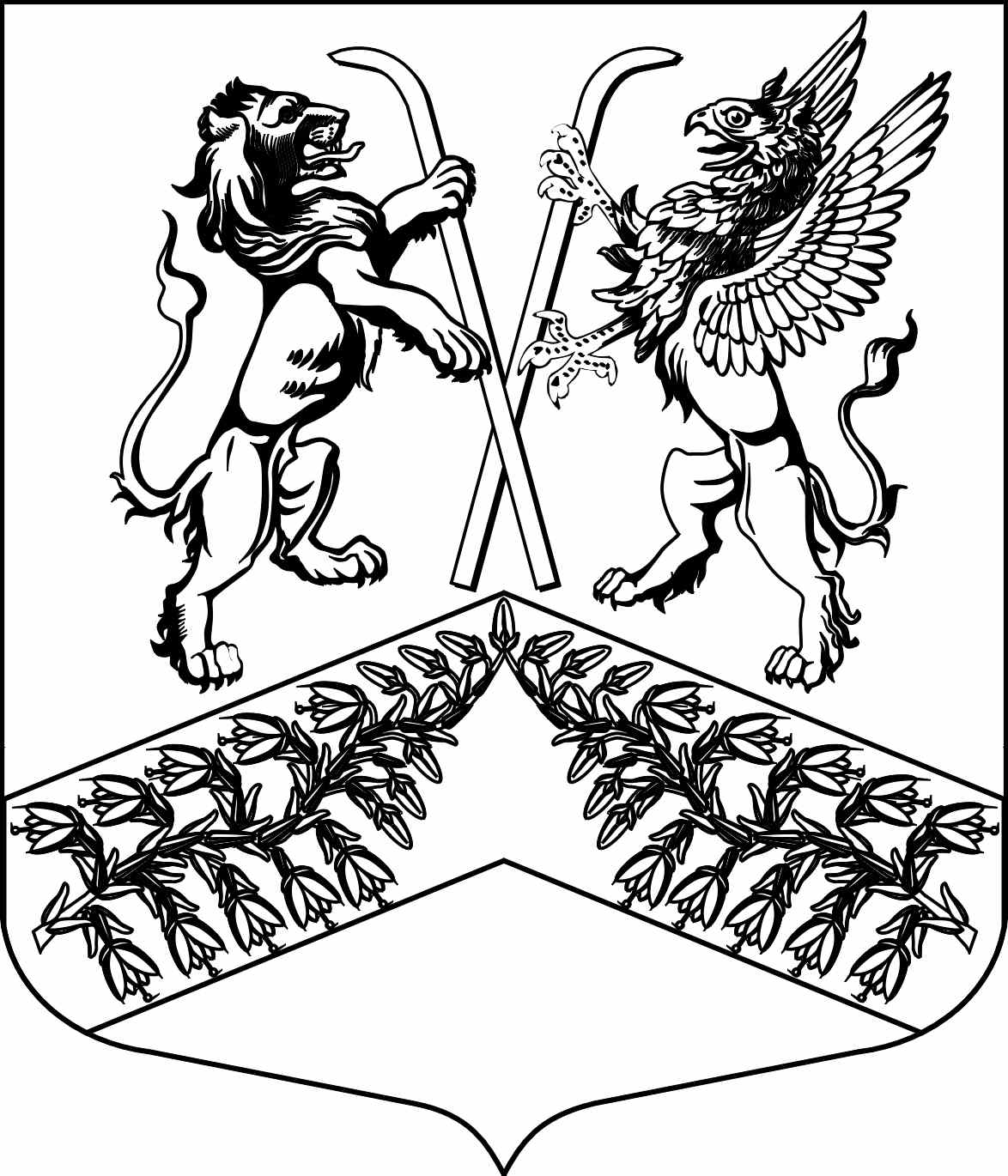 Муниципальное образование«Юкковское сельское поселение»Всеволожского муниципального района Ленинградской областиС О В Е Т   Д Е П У Т А Т О ВР Е Ш Е Н И Е  11.02.2022                                                                                                 №  _002_   дер. ЮккиО внесении изменений в приложение № 1 к решению совета депутатов муниципального образования «Юкковское сельское поселение» Всеволожского муниципального района Ленинградской области от 14.05.2012 №17 «Об утверждении Перечня услуг, необходимых и обязательных для предоставления муниципальных услуг 
в муниципальном образовании «Юкковское сельское поселение» Всеволожского муниципального района Ленинградской области»В соответствии с Федеральным законом от 06.10.2003 № 131-ФЗ «Об общих принципах организации местного самоуправления в Российской Федерации», Федеральным законом от 27.07.2010 № 210-ФЗ «Об организации предоставления государственных и муниципальных услуг», Уставом муниципального образования «Юкковское сельское поселение» Всеволожского муниципального района Ленинградской области, совет депутатов муниципального образования «Юкковское сельское поселение» Всеволожского муниципального района Ленинградской области р е ш и л:Внести в решение совета депутатов от 14.05.2012 №17 «Об утверждении Перечня услуг, необходимых и обязательных для предоставления муниципальных услуг в муниципальном образовании «Юкковское сельское поселение» Всеволожского муниципального района Ленинградской области» (в ред. Реш. от 29.09.2017 №18, Реш. от 13.04.2018 №17) следующие изменения:1.1. Дополнить Приложение № 1 к решению совета депутатов пунктами 34, 35, 36 согласно Приложению к настоящему решению.2. Администрации муниципального образования «Юкковское сельское поселение» внести изменения в реестр предоставляемых муниципальных услуг.3. Настоящее решение подлежит официальному опубликованию (обнародованию).4. Контроль исполнения настоящего решения возложить на главу администрации 
муниципального образования «Юкковское сельское поселение» - Уразова А.А.Глава муниципального образования                 _______________              О.Е. Сапожникова
№п/пНаименование муниципальнойуслугиНормативный акт, устанавливающий осуществление муниципальной услугиИсполнитель муниципальной услугиВид муниципальной услуги (платная,бесплатная)Получатель муниципал.услуги (физическое лицо, юридическое лицо)34. Признание садового дома жилым домом и жилого дома садовым домом в границах муниципального образования «Юкковское сельское поселение» Всеволожского муниципального района Ленинградской области- Конституция Российской Федерации от 12.12.1993 («Российская газета», № 237, 25.12.1993);- Федеральный закон от 06.10.2003 № 131-ФЗ «Об общих принципах организации местного самоуправления в Российской Федерации»;- Федеральный закон от 02.05.2006 № 59-ФЗ «О порядке рассмотрения обращений граждан Российской Федерации» («Парламентская газета» № 70-71, 11.05.2006, «Российская газета», № 95, 05.05.2006, Собрание законодательства Российской Федерации, 2006, № 19, ст. 2060);- Федеральный закон от 27.07.2010 № 210-ФЗ «Об организации предоставления государственных и муниципальных услуг» (Собрание законодательства Российской Федерации, 2 августа 2010 года, № 31, ст. 4179);- Федеральный закон от 06.04.2011 № 63-ФЗ «Об электронной подписи» (Собрание законодательства Российской Федерации, 2011, № 15, ст. 2036; № 27, ст. 3880);- Федеральный закон от 30.12.2009 г. №384-ФЗ «Технический регламент о безопасности зданий и сооружений»;- Жилищный кодекс Российской Федерации от 29.12.2004 г. №188-ФЗ;- Гражданский кодекс Российской Федерации от 30.11.1994 г. №51-ФЗ;- Постановление Правительства Российской Федерации от 28.01.2006 г. №47 «Об утверждении Положения о признании помещения жилым помещением, жилого помещения непригодным для проживания и многоквартирного дома аварийным и подлежащим сносу или реконструкции, садового дома жилым домом и жилого дома садовым домом»;Администрация МО «Юкковское сельское поселение»БесплатноФизические и юридические лица35.Выдача разрешений на выполнение авиационных работ, парашютных прыжков- Постановление Правительства Российской Федерации от 11.03.2010     № 138 «Об утверждении федеральных правил использования воздушного пространства Российской Федерации»;- Постановление Правительства Российской Федерации от 25 мая 2019
№ 658 «Об утверждении Правил учета беспилотных гражданских воздушных судов с максимальной взлетной массой от 0,25 килограмма до 30 килограммов, ввезенных в Российскую Федерацию или произведенных в Российской Федерации»;- Приказ Министерства транспорта Российской Федерации от 16.01.2012 № 6 «Об утверждении Федеральных авиационных правил «Организация планирования и использования воздушного пространства Российской Федерации»;- Приказ Министерства транспорта Российской Федерации от 17.12.2018 № 451 «Об установлении запретных зон»;- Приказ Министерства, транспорта Российской Федерации от 13.08.2015 № 246 «Об утверждении Федеральных авиационных правил «Требования к юридическим лицам, индивидуальным предпринимателям, осуществляющим коммерческие воздушные перевозки. Форма и порядок выдачи документа, подтверждающего соответствие юридических лиц, индивидуальных предпринимателей, осуществляющих коммерческие воздушные перевозки, требованиям федеральных авиационных правил».Администрация МО «Юкковское сельское поселение»БесплатноФизические и юридические лица36.Внесение в реестр сведений о создании места (площадки) накопления твердых коммунальных отходов- Федеральный закон от 24 июня 1998 года № 89-ФЗ «Об отходах производства и потребления»;- Постановление Правительства Российской Федерации от 31 августа 2018 года № 1039 «Об утверждении правил обустройства мест(площадок) накопления твердых коммунальных отходов и ведения их реестра;- Федеральный закон от 30 марта 1999 года № 52-ФЗ «О санитарно-эпидемиологическом благополучии населения».Администрация МО «Юкковское сельское поселение»БесплатноФизические и юридические лица